Р Е Ш Е Н И Еот 24 апреля 2020г.                           рп Усть-Абакан                                 №  16О внесении изменения в решение Совета депутатов Усть-Абаканского поссовета от 17.04.2020г. № 13 «Об утверждении на территории рп Усть-Абакан учетной нормы площади жилого помещения для признания нуждающимися в улучшении жилищных условий»Рассмотрев ходатайство Главы Усть-Абаканского поссовета, на основании пп. 2, 5 ст. 50 Жилищного кодекса Российской Федерации, в соответствии со ст. 29 Устава муниципального образования Усть-Абаканский поссовет,Совет депутатов Усть-Абаканского поссоветаР Е Ш И Л:1. Внести изменение в решение Совета депутатов Усть-Абаканского поссовета от 17.04.2020г. № 13 «Об утверждении на территории рп Усть-Абакан учетной нормы площади жилого помещения для признания нуждающимися в улучшении жилищных условий» следующего содержания:норму 10 кв. метров изменить на 12 кв. метров.2. Настоящее Решение вступает в силу со дня его официального опубликования.3. Направить настоящее Решение для подписания и опубликования в газете «Усть-Абаканские известия» Главе Усть-Абаканского поссовета Н.В. Леонченко. ГлаваУсть-Абаканского поссовета                                                        Н.В. ЛеонченкоПредседатель Совета депутатовУсть-Абаканского поссовета                                                         М.А. Губина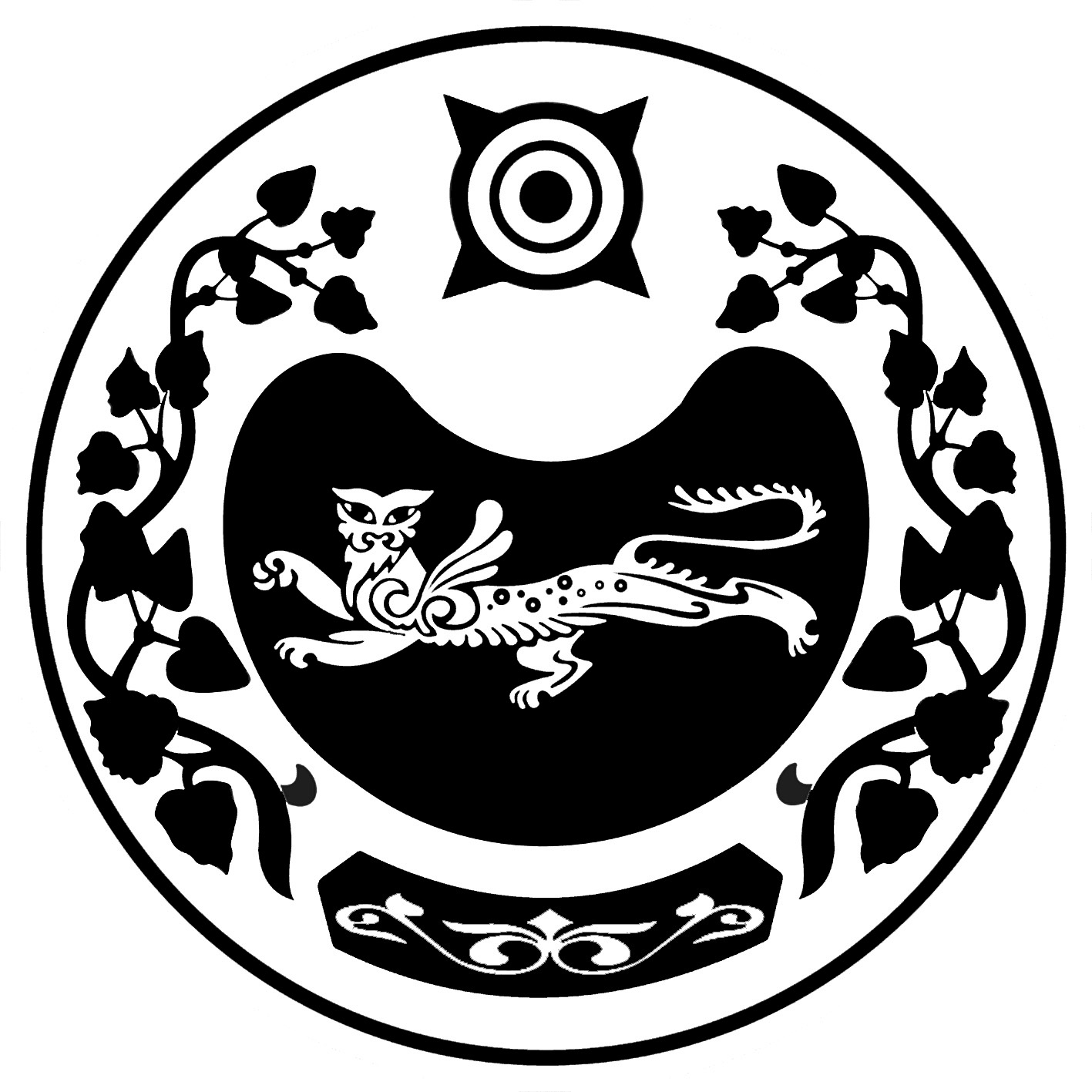 СОВЕТ ДЕПУТАТОВУСТЬ-АБАКАНСКОГО ПОССОВЕТА